Measuring the Health of Streams and Rivers in California College of Bioassessment – 2016 Curriculum About the College of Bioassessment 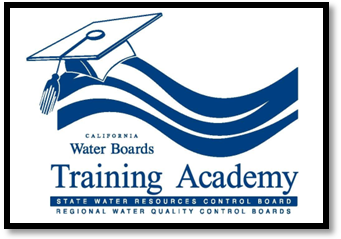 Bioassessment in water quality management involves the use of biotic indicators and measures of physical/habitat condition to determine the health of aquatic systems.  Development of standardized techniques for measuring the condition of California streams and rivers began in the early 1990s based on guidelines proposed by the U.S. EPA. Over the years, there have been considerable advancements in bioassessment techniques and tools for developing biotic indicators. This work, led by CDFW in cooperation with the State and Regional Water Board’s Surface Water Ambient Monitoring Program (SWAMP), has provided the State Board with the framework necessary to propose the implementation of biological objectives (biocriteria) for wadeable streams. Water resource managers and others concerned about protecting the health of streams and rivers need to understand the implications of bioassessment data and how it is being collected and used in California.  The “College of Bioassessment”, offered through the Water Board’s Training Academy, provides students the necessary training to become competent with administering and conducting a bioassessment project.  About the Curriculum The 2016 COB curriculum consists of two 3-day courses which combines an introduction to bioassessment and SWAMP field procedures into one course (Combined Couse 1 and 2) and laboratory procedures and data analysis into another course (Combined Course 3 and 4).  In past years, these four courses were offered separately, but in 2016 only the combined courses will be available. The courses should be taken in succession and attending both will give the student a beginning understanding on the use of bioassessment by SWAMP and in water quality monitoring and regulation.About the InstructorsThe Principal Instructor for each course offered through the College of Bioassessment is Jim Harrington, a Staff Environmental Scientist with the California Department of Fish and Wildlife.  Jim has been working in the field of freshwater bioassessment for more than 30 years. In 1996, Jim developed field and laboratory curriculum for professionals, environmental educators and watershed groups, teaching them the principles of bioassessment and how biological indicators can be used in California water quality monitoring and enforcement.  Although Jim will be the principal instructor for the College of Bioassessment, there will be various professionals in the field of bioassessment who will be stepping in to help with some courses or as guest lecturers. How to Sign UpWaterboard employees –Self-registration is available through the academy online registration system.  Non-waterboard employees – Send an email to academy@waterboards.ca.govwith your contact information and the date and location of the classes you would like to attend.  Note:  These classes should be taken in order.  If you have special accommodation or language needs, please contact Jami Ferguson at least 5 working days prior to the class at (916) 322-3235 or email jferguson@waterboards.ca.gov   TTY/DD/Speech to Speech users may dial 7-1-1 for the California Relay Service.  For questions concerning registration please contact the Waterboards’ Training Academy.Course Schedule and LocationsCourse 1 and 2 Combined	Concept of Bioassessment and SWAMP Field Procedures 	April 5, 6 and 7, 2016				Costa MesaApril 19, 20 and 21, 2016			Sacramento/Rancho CordovaJune 21, 22 and 23, 2016			Redding/AndersonCourse 3 and 4 Combined	Aquatic Invertebrate Laboratory Procedures and Data Analysis	August 23, 24 and 25, 2016			Costa MesaSeptember 13, 14 and 15, 2016		SacramentoSeptember 27, 28 and 29, 2016		Redding/AndersonCondensed Course 1-2 - Concepts of Bioassessment and SWAMP Field Procedures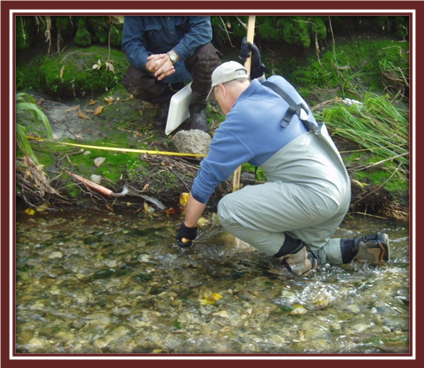 This 3-day field course covers concepts of bioassessment and all aspects of the SWAMP bioassessment protocol from collecting freshwater invertebrate and algae samples to measuring the physical habitat of wadeable streams.  The participants will practice various procedures at the stream site following detailed demonstrations by the instructor.   Course AgendaDay 1	 Classroom Instruction9:00 – 9:30	Introductions and Training Objectives9:30 – 10:40	Presentation 1 - Overview of Bioassessment10:40 – 11:00	Break11:00 – 12:30	Presentation 2 - Stream Ecology, Freshwater Invertebrate Taxonomy and Producing Biological Metrics12:30 – 1:30	Lunch1:30 – 2:40	Presentation 3 - Bioassessment Field Sampling2:40 – 3:00 	Break	3:00 – 4:00 	Presentation 4 - Sampling Design and Considerations for Using 					Bioassessment in Water Resource Projects Day 2	 Field Demonstration and Practice9:00 – 9:30	Introductions and Training Objectives	9:30 – 10:40	Demonstrate Site Delineation and Chemical Sample Collection 	10:40 – 11:00	Break	11:00 – 12:30	Demonstrate and Practice Invertebrate and Algae Sample Collection	12:30 – 1:30	Lunch	1:30 – 4:00	Practice Invertebrate and Algal Sample ProcessingDay 3	Field Demonstration and Practice 9:00 – 9:30	Review and Questions from Day 1	9:30 – 10:40	Demonstrate Measuring Physical Habitat Transect Parameters 	11:00 – 12:30	Practice Measuring Physical Habitat Transect Parameters 	12:30 – 1:30	Lunch	1:30 – 2:40	Demonstrate Measuring Physical Habitat Reach-Wide Parameters	2:40 – 3:00 	Break	3:00 – 4:00 	Practice Physical Habitat Reach-Wide ParametersCondensed Course 3-4 - Aquatic Invertebrate Laboratory Procedures, Biological Metrics and Data Analysis The first two days of this 3-day laboratory/classroom course cover freshwater invertebrate taxonomy and biological metric calculations.  The participants will identify invertebrates to the family level from six different sites and produce the data for examining site condition. The last day of this course covers sampling design and data analysis of both ambient and point-source assessments.  Excel spreadsheets of taxa lists, biotic metrics and physical habitat elements will be examined by the students to answer a series of questions on data interpretation, quality and variability at actual SWAMP sites.  SWAMP templates and data entry/retrieval from the CEDEN database will be presented.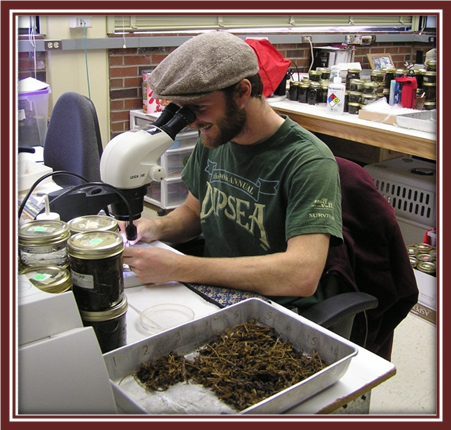 Course AgendaDay 1	 			Conference Room and Laboratory	Introductions, training objectives and description of Course 3 manual9:30 – 11:00	Presentations on the principles of bioassessment, freshwater invertebrate ecology and sample processing 11:00 – 11:00	Form teams and sub-sampling BMIs from samples		Lunch		Perform invertebrate taxonomy to order LevelDay 2	 			Laboratory and Conference Room		Review and questions from Day 1	 	Perform invertebrate taxonomy to family level		Lunch		Complete taxonomy, generate biological metrics and calculate 					Family Level CSCI scores 		Break 		Discuss significance of biological metrics and FLCSCI sores Day 3	 			Conference Room		Introductions and Training Objectives	Presentation on Study Design and Field Techniques		Break	Description of Team Assignment and Practice Data Analysis and Interpretation			Lunch	Practice Data Analysis and Interpretation2:40 – 3:00		Break 	Wrap-up and Data Entry